Муниципальное бюджетное общеобразовательное учреждениегорода Керчи Республики Крым«Школа № 15 имени Героя Советского Союза Е. М. Рудневой»Памятка для учащихся, родителе (законных представителей) по организации учебного процесса с использованием электронных ресурсов и дистанционных технологийв период с 23.03.2020 г. по 12.04.2020 г.Для установления контакта с учителями-предметниками с целью проверки выполненных работ, индивидуального консультирования Вам необходимо предоставить адрес электронной почты (в случае ее отсутствия зарегистрироваться) своему классному руководителю.Список образовательных ресурсов, домашних заданий будет формироваться на всю учебную неделю в соответствие с расписанием учебных занятий по каждому классу отдельно.Список будет обновляться по понедельникам на официальном сайте школы http://kerchschool15.ru/ в разделе «Деятельность. Дистанционное обучение».В списке будут содержаться ссылки на электронные ресурсы образовательного портала «Российская электронная школа», материалы учебника, перечень письменных заданий для выполнения, сроки предоставления, электронный адрес, на который нужно отправить фото выполненной работы для проверки.Чтобы воспользоваться электронными ресурсами сайта «Российская электронная школа» https://resh.edu.ru/ нужно:в разделе «Предметы» найти необходимый предмет, затем выбрать класс;найти номер урока, указанный учителем в списке;проработать материалы во вкладках «Начнем урок» - «Основная часть» - «Тренировочные задания». Затем приступить к работе с учебником (чтение параграфа, ответы на вопросы после него).Только после этого приступить к выполнению письменных заданий, указанных в списке учителем.Письменные задания выполняются в рабочих тетрадях по предмету (если тетрадь отсутствует, ее надо завести). Записываем дату выполнения задания, номер задания.Что нужно сделать в письменном задании указано в списке заданий учителем, если запись отсутствует, значит, выполняем по заданию учебника.По окончанию выполнения работы, проверки правильности, работу необходимо сфотографировать и направить на адрес электронной почты учителя, указанный в списке домашних заданий на этот день.Срок предоставления задания также указан в списке заданий на неделю.В теме отправляемого письма на электронную почту учителя указать: фамилию и имя учащегося, предмет, срок предоставления работы. Например: Иванов Степан. Математика. 24.03.202013.После проверки учитель выставит отметку в журнал, направит результаты на указанный электронный адрес.14.Получить задания также можно будет посредствам размещения в группах  в социальных сетях, на телефон родителя (законного представителя) через классного руководителя 1 раз в неделю, по понедельникам до 09.30 15.В случае отсутствия у обучающегося технических возможности для дистанционного обучения, задания будут продиктованы по телефону, могут быть получены у классного руководителя путем записи в школьный дневник, а выполненные работы будут проверены после 12.04.2020 г. учителями-предметниками. Желаем всем удачи в освоении новых знаний в новой форме!Директор     Г.А. Спинчевская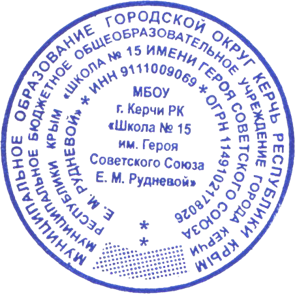 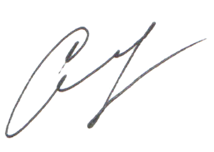 